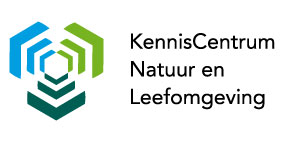 AANVRAAGFORMULIER STIMULERINGSVOUCHER KCNL voor het schrijven van een grotere subsidieaanvraag (regeling 2019)BasisgegevensToelichting voucheraanvraagOndertekeningBijlage Missie, Visie en ambities KennnisCentrum Natuur en LeefomgevingIntroductieHet Kenniscentrum Natuur en Leefomgeving (KCNL):AanleidingDe directe aanleiding voor de oprichting van het KCNL wordt gevormd door de human capital agenda (HCA) natuur en leefomgeving. De HCA Natuur & Leefomgeving pleit voor verbindingen tussen werkveld, onderwijs en overheid, om zo beter in staat te zijn vakbekwame mensen op te leiden en oplossingen te bieden voor innovatievragen in het werkveld. Naast de HCA vormen ook de verschillende ‘groene’ mbo- en hbo-sectorplannen aanleiding voor samenwerking.Missie Een substantiële bijdrage leveren aan de paradigmashift binnen het domein natuur en leefomgeving, zoals beschreven in de Rijksnatuurvisie 2014, Natuurlijk verder!. De basisgedachte is dat structurele samenwerking tussen werkveld, overheid en onderwijs-/kennisinstellingen voorwaardelijk is voor het vinden van een oplossing van deze brede maatschappelijke vraagstukken. Het doet dit door innovatievragen uit het veld te helpen beantwoorden, de benodigde kennis te ontwikkelen, te verzamelen en te verspreiden en deze te vertalen naar initieel en nascholingsonderwijs. Zo voorziet het de sector van voldoende en adequaat opgeleide medewerkers.Strategische VisieHet KCNL is het knooppunt waar bedrijfsleven, maatschappelijke actoren, overheden en onderwijs op een stimulerende wijze samen werken aan innovatie en vakmanschap op het gebied van de paradigmashift binnen de inrichting en het beheer van de groene ruimte en leefomgeving. Om invulling te geven aan de geformuleerde missie richt het zich op een viertal ambities:Over de grenzen van de sector en regio: vergroten van multidisciplinariteit en regionaliteit. Voor het oplossen van de problematiek uit de Human Capital Agenda wordt nadrukkelijk samenwerking gezocht met partijen búiten het traditionele groene domein. Hiervoor moet gedacht worden aan cross sectoraal werken, het verbinden van regionale netwerken aan landelijke kennisagenda’s;Onderzoek: meer en snellere kennisontwikkeling en innovatie. Hiertoe wordt kennis, expertise en onderzoekscapaciteit rondom projecten gebundeld; gestreefd naar meer gezamenlijk praktijkonderzoek in consortia. Het werkveld wordt sterk betrokken voor het inbrengen van kennisvragen. De keuze van thema’s voor kennisontwikkeling vindt plaats vanuit de centrale kennisagenda. Versnelling in het verkrijgen van onderzoeksresultaten wordt verkregen door afstemming met eerdere uitgevoerde onderzoeken.Verbeteren kennisdeling en spreiding: het vergaren, ontsluiten en uitwisselen van beschikbare kennis via kennisbank, kennisbijeenkomsten met partners. Het KCNL is de infrastructuur voor het structureel delen van nieuwe kennis. Verbindingen tussen MBO onderwijs, lectoraten en universiteiten en werkveld is hierbij van groot belang.Onderwijsvernieuwing: verbeteren aansluiting onderwijs op werkveld. Hierbij ligt het accent op het actueel houden van kennis, kennis innoveren, het ontwikkelen van innoverende vaardigheden van studenten en docenten. Instellingen en werkveld maken gebruik van de ‘State of the art expertise’ professionals (m.a.w. gebruik maken van het hoogste niveau van ontwikkeling van technologie en kennis, dat op een bepaald tijdstip is bereikt). Het KCNL beoogt een voortdurende innovatie voor zowel het mbo, hbo, wo.Thema’s:Ontwikkeling naar een duurzame stadOntwikkeling naar maatschappelijk natuurbeheerOnderwerpen body of knowledge and skills:Natuurinclusieve landbouwBijen en BiodiversiteitAgroforestryNature based solutions in de duurzame stedenbouwKlimaatadaptatieSAMENVATTINGSAMENVATTINGType subsidieaanvraag / regelingBetrokken partijen (onderwijs en werkveld)Penvoerder Aangevraagd budget(max. € 10.000,-)Datum indiening voucheraanvraagDoel VoucherDe voucher biedt financiële ondersteuning voor het schrijven van een grotere subsidieaanvraag, oftewel voor de formulering van bijvoorbeeld RIF, POP3 bijv. LEADER, NWO/SIA, EFRO, Interreg, (Europese) en/of andere onderzoeksprojecten en subsidietrajecten. Beschikbaar Budget regelingBinnen de regeling is € 50.000,- aan totaal budget beschikbaar. De maximale bijdrage per voucher bedraagt € 10.000,-. Er wordt maximaal 1 voucher per strategische partner als hoofdaanvrager / penvoerder per jaar toegekend.Geldigheidsduur regelingDe regeling is vanaf 28 januari 2019 open en sluit op 28 februari 2019. De beschikking voor de voucheraanvraag volgt in principe op 18 maart 2019.Indien blijkt dat de regeling nog niet is uitgeput volgt er een tweede ronde. Hierbij gelden dezelfde voorwaarden, met de uitzondering dat een penvoerende onderwijsinstelling, die al een voucher toegekend heeft gekregen, nogmaals een voucheraanvraag mag indienen. Dit zal begin april bekend gemaakt worden.Wie kan een voucher aanvragen?De voucheraanvraag moet gezamenlijk ingediend worden door een consortium bestaande uit:een mbo én hbo groene publiek bekostigde onderwijsinstellingen, zijnde strategische partners van het KCNL (maximaal 1 voucher per strategische partner als hoofdaanvrager / penvoerder per jaar);minimaal één strategische partner van het KCNL uit het werkveld is onderdeel van het consortium.VoorwaardenPenvoerder van de voucheraanvraag en de daaropvolgende grotere subsidieaanvraag moet een mbo (AOC) of hbo (HAO) onderwijsinstelling én strategische partner van het KCNL zijn;Binnen de projectactiviteit van de subsidieaanvraag staat de missie en de strategische visie van het KCNL centraal;De leden van het consortium van de voucheraanvraag dienen ook deel van het consortium van de subsidieaanvraag te zijn; Werkveldbijdrage in kind of in cash is een pre;Het is een pre als de aanvraag voor deze voucher voortborduurt op een eerder KCNL project;Het KCNL wordt in het consortium meegenomen voor coördinatie van de kennisdeling.Hoe voucher aanvragen?De voucher kan worden aangevraagd door dit ingevulde aanvraagformulier via een van de business developers van het KCNL in te dienen (zie www.kcnl.nl) . Een aanvraag legt u vast op dit formulier; De volledige aanvraag mag maximaal 5 A-4 beslaan. Geldigheidsduur voucherEen voucher is 4 maanden geldig vanaf de dag van toekenning. In overleg kan hiervan afgeweken worden, afhankelijk van de deadline van de in te dienen subsidieaanvraag. De activiteiten waarvoor de voucher is verstrekt moeten binnen deze 4 maanden plaatsvinden. Een voucher is niet overdraagbaar.Financiële voorwaardenDe maximale bijdrage bedraagt 10.000,- euro; De voucher is niet bedoeld voor het inhuren van extern advies.70% van het aangevraagde bedrag wordt na ontvangst van een bewijs van indiening en ontvankelijkheid van de subsidieaanvraag, overgemaakt. Bewijstukken van betalingen c.q. onderliggende relevante belegstukken, zoals afgetekende urenstaten, kopieën van facturen, en/of betaalbewijzen moeten worden toegevoegd. Dit dient uiterlijk 2 maanden na indiening van de subsidieaanvraag bij het KCNL te worden ingeleverd; Na ontvangst door het KCNL van een kopie van de formele beschikking van de subsidieaanvraag wordt de resterende 30% overgemaakt. Deze beschikking dient uiterlijk 2 maanden na ontvangst te worden ingeleverd. Edoch, uiterlijk 6 maanden na de indiening van de subsidieaanvraag wordt de resterende 30% overgemaakt.Type subsidieaanvraag / regeling(link van de regeling)Bijdrage aan welk thema KCNL Ontwikkeling naar een duurzame stadOntwikkeling naar maatschappelijk natuurbeheerBijdrage aan welk onderwerp Body of knowledge and skills KCNLNatuurinclusieve landbouwBijen en BiodiversiteitAgroforestryNature based solutions in de duurzame stedenbouwKlimaatadaptatieBijdrage aan welke van de 4 ambities van het KCNLvergroten van multidisciplinariteit en regionaliteitmeer en snellere kennisontwikkeling en innovatiekennisdeling en spreidingverbeteren aansluiting onderwijs op werkveldBetrokken mbo of hbo-instellingen (naam instelling en contactpersoon per instelling)Betrokken werkveld partijenNaam contactpersoon voor deze aanvraag (penvoerder)instellingenEmail adres contactpersoon Aangevraagd budget (max. € 10.000,-)Welke maatschappelijk probleem binnen het domein natuur en leefomgeving adresseert de subsidieaanvraag waar je deze voucher voor wilt inzetten? Welke impact maak je met deze activiteit, zodat wordt bijgedragen aan de missie, strategische visie en de viertal ambities van het KCNL?Zie bijlageWaarom wordt de aanvraag ondersteund door werkveldpartijen en onderwijs partijen?Werkveld:Onderwijs:Welke activiteit wil je uitvoeren als de grotere subsidieaanvraag wordt gehonoreerd? Max. 100 woordenVerdeling van acties over de betrokken partners.Max. 100 woordenWat wordt de Cofinanciering door werkveld en onderwijs in de grotere subsidieaanvraag?Werkveld (in kind/cash):Onderwijs (in kind):Hoe draag je er zorg voor dat de resultaten binnen de grotere subsidieaanvraag op een structurele manier worden ingezet voor onderwijs (mbo hbo) en/of werkveld?Max. 100 woordenWat is de tijdslijn voor het uitvoeren van de activiteiten onder de voucher?Wanneer vindt de indiening van de subsidieaanvraag plaats? Wanneer wordt het beoogde grotere subsidieproject uitgevoerd?Overige opmerkingenOndergetekende(n) verklaart het aanvraagformulier compleet en naar waarheid te hebben ingevuld Naam :  ……………………………..Plaats: ………………………………………………….Datum: ………………………………………………….Handtekening: …………………..